РОССИЙСКАЯ ФЕДЕРАЦИЯ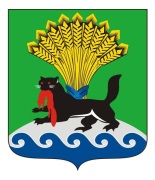 ИРКУТСКАЯ ОБЛАСТЬИРКУТСКОЕ РАЙОННОЕ МУНИЦИПАЛЬНОЕ ОБРАЗОВАНИЕАДМИНИСТРАЦИЯПОСТАНОВЛЕНИЕот  15.11.2022 г.					                                   № 694В целях повышения значимости  роли матери  и  семьи на  территории  Иркутского районного  муниципального  образования,  во исполнение  подпрограммы   «Поддержка социально ориентированных некоммерческих организаций в Иркутском районном муниципальном образовании» на 2018-2023, муниципальной программы Иркутского районного муниципального образования «Развитие институтов гражданского общества в Иркутском районном муниципальном образовании» на 2018-2023 годы, утвержденной постановлением администрации Иркутского районного муниципального образования от 01.12.2017 № 565, руководствуясь указом Губернатора Иркутской области от 12.10.2021г. № 279-уг «О  режиме функционирования повышенной готовности для  территориальной подсистемы Иркутской  области единой государственной системы предупреждения и  ликвидации чрезвычайных ситуаций», ст. 39, 45, 54 Устава Иркутского районного муниципального образования, администрация Иркутского районного муниципального образованияПОСТАНОВЛЯЕТ: 1. Утвердить Положение о  проведении районного праздника «День Матери» в 2022 году (далее – Праздник) (приложение 1). 2. Утвердить состав  оргкомитета Праздника в  2022 году (приложение 2).3. Утвердить дату  проведения Праздника – 25.11.2022.4. Отделу  по связям  с  общественностью комитета  по социальной политике администрации Иркутского районного муниципального  образования обеспечить проведение Праздника с  учетом действующих санитарно-эпидемиологических требований. 5. Управлению учета и исполнения сметы администрации Иркутского районного муниципального образования обеспечить финансирование расходов  на  проведение  Праздника в 2022 году за счет средств районного бюджета.6. Опубликовать настоящее постановление в газете «Ангарские огни» и разместить в информационно-коммуникационной сети «Интернет» на официальном сайте администрации Иркутского районного 
муниципального образования www.irkraion.ru.	7. Контроль  исполнения  настоящего постановления  возложить  на заместителя Мэра – председателя комитета по социальной политике.	Мэр        										              Л.П.ФроловЛИСТ СОГЛАСОВАНИЯк проекту постановленияО проведении районного праздника «День Матери» в 2022 годуПОДГОТОВИЛ:                                                      Приложение 1                                                  Утверждено                                                                                    постановлением администрации                                                                   Иркутского районного                                                                                муниципального образования                                                                             от _________2022г. №_____ПОЛОЖЕНИЕ О ПРОВЕДЕНИИ РАЙОННОГО ПРАЗДНИКА«ДЕНЬ МАТЕРИ» В  2022 ГОДУ I. ОБЩИЕ ПОЛОЖЕНИЯ     1. Настоящее Положение   определяет условия проведения районного праздника «День Матери»  в 2022 году   (далее – Праздник).     2. Организатором Праздника является отдел  по связям  с  общественностью Комитета по социальной политике администрации Иркутского районного муниципального образования.      3. Цель Праздника:  повышение значимости роли матери и семьи на территории Иркутского районного муниципального образования.II. ДАТА,  МЕСТО И ВРЕМЯ   ПРОВЕДЕНИЯ ПРАЗДНИКА     4. Дата, место и  время   проведения Праздника   утверждается постановлением администрации Иркутского районного муниципального образования. III. ТРЕБОВАНИЯ К УЧАСТНИКАМ   ПРАЗДНИКА     5. В Празднике принимают участие матери, проживающие на территории поселений Иркутского районного муниципального образования. IV. ОРГАНИЗАЦИЯ И ПРОВЕДЕНИЕ ПРАЗДНИКА     6. В рамках проведения Праздника постановлением администрации Иркутского районного муниципального образования утверждается состав оргкомитета по проведению Праздника. В  состав  оргкомитета входит председатель,  секретарь  и  члены. В отсутствии  председателя оргкомитета его  обязанности исполняет заместитель председателя.	     7. Оргкомитет правомочен принимать решения по всем вопросам, касающимся организации и проведения Праздника, а также рассматривать и утверждать списки участников Праздника.     8. Решение оргкомитета оформляется протоколом, который ведется секретарем оргкомитета, утверждается председателем оргкомитета и подписывается всеми членами оргкомитета.V. УСЛОВИЕ ПРОВЕДЕНИЯ ПРАЗДНИКА     9. Муниципальные образования Иркутского района предоставляют на рассмотрения в оргкомитет списки матерей - участниц  Праздника – матерей, списки матерей работников муниципальных учреждений.     10. Ста  матерям - участницам Праздника вручаются  подарки – утюг и цветок.       11. Проведение районного  праздника «День Матери»   на территории Иркутского района в 2022 году назначено в ДК Мамонского муниципального образования в 12.00 часов.IV.ФИНАНСИРОВАНИЕ ПРАЗДНИКА     12. Финансирование расходов, связанных с приобретением подарков – утюг, цветы  на  Праздник,      осуществляется за счет средств бюджета   Иркутского районного муниципального образования, предусмотренных по смете администрации Иркутского районного муниципального образования в  пределах доведенных до нее как до  получателя   бюджетных средств лимитов бюджетных обязательств на  финансирование  Праздника на  соответствующий финансовый год.  Заместитель Мэра – 		председатель комитета по социальной политике                                                                     Е.В. МихайловаО  проведении  районного  праздника «День Матери» в 2022 годуНачальник отдела по связям с общественностью комитета по социальной политике«__»_________20______г.                              Л.В. МедведеваВИЗА СОГЛАСОВАНИЯ:Первый заместитель Мэра«___»_________20_____г.Руководитель аппарата начальник ОКУ«___»_________20_____г.Заместитель Мэра -председатель комитета по социальной политике «___»_________20_____г. Начальник отдела управления учета и исполнения сметы –главный бухгалтер«___»_________20_____г.Начальник  правового управления«___»_________20_____г.  СПИСОК РАССЫЛКИ:Отдел по связям с общ– 1 экз.Управление учета и исполнения сметы – 1экз. Газета «Ангарские огни» – 1 экз.                                 И.В. Жук                                 С.В. Базикова                                Е.В. Михайлова                               Т.В. Юркова                               Д.М.ОстапенкоПриложение 2Утвержден  постановлением  администрации Иркутского районного муниципального  образованияот «___»____2022г. №______СОСТАВ ОРГКОМИТЕТА ПО ПРОВЕДЕНИЮ РАЙОННОГО ПРАЗДНИКА
«ДЕНЬ   МАТЕРИ»  В 2022  ГОДУСОСТАВ ОРГКОМИТЕТА ПО ПРОВЕДЕНИЮ РАЙОННОГО ПРАЗДНИКА
«ДЕНЬ   МАТЕРИ»  В 2022  ГОДУСОСТАВ ОРГКОМИТЕТА ПО ПРОВЕДЕНИЮ РАЙОННОГО ПРАЗДНИКА
«ДЕНЬ   МАТЕРИ»  В 2022  ГОДУСОСТАВ ОРГКОМИТЕТА ПО ПРОВЕДЕНИЮ РАЙОННОГО ПРАЗДНИКА
«ДЕНЬ   МАТЕРИ»  В 2022  ГОДУЗаместитель Мэра - председатель комитета по социальной политике Заместитель Мэра - председатель комитета по социальной политике           Председатель оргкомитетаИнспектор отдела по связям  с  общественностью комитета  по социальной политике АИРМО Инспектор отдела по связям  с  общественностью комитета  по социальной политике АИРМО           Секретарь оргкомитетаЧлены оргкомитета:Начальник отдела по связям с общественностью комитета по социальной политике АИРМОЧлены оргкомитета:Начальник отдела по связям с общественностью комитета по социальной политике АИРМОНачальник отдела  культуры комитета по социальной политике АИРМОНачальник отдела  культуры комитета по социальной политике АИРМОЗаместитель Мэра – 		председатель комитета по социальной политике                                    Заместитель Мэра – 		председатель комитета по социальной политике                                                   Е.В.Михайлова